 Connections: Patterns in NatureWe often think of a pattern as something that repeats again and 
again in the same way.
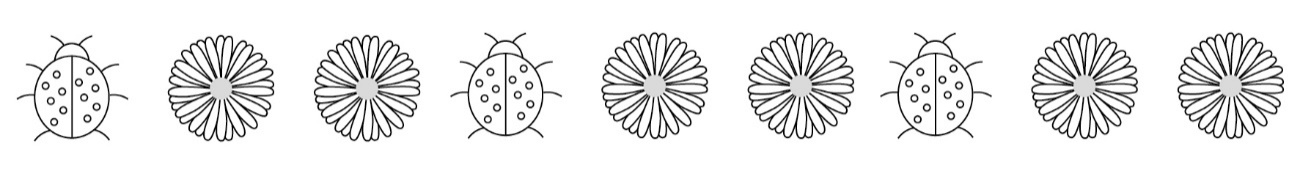 In nature, patterns can be found everywhere, including on animals, plants, and in the sky.A zebra’s stripes form a pattern, although no two stripes are 
exactly the same.
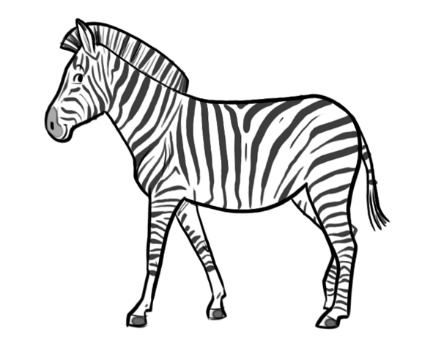 What patterns do you see?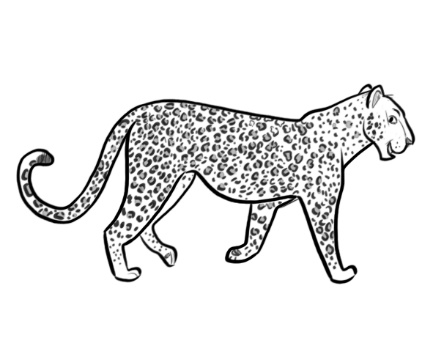 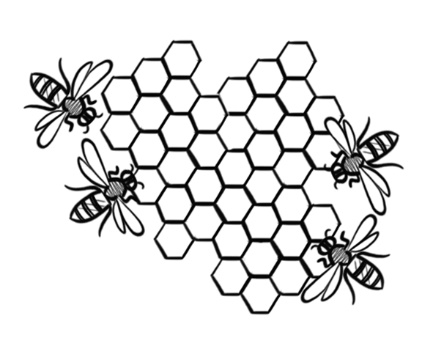 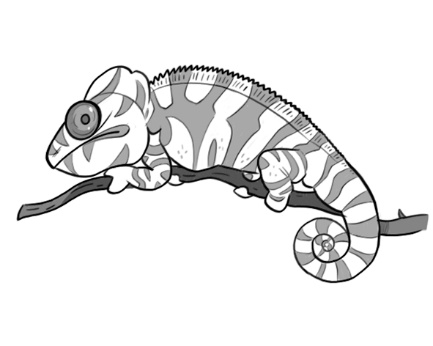 Look around you. What patterns do you see?